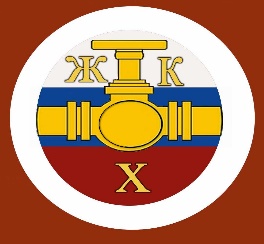 Выписки из информационнщго бюллетеня№ 3Регионального отраслевого объединения работодателейАссоциации организаций жилищно-коммунального хозяйства Орловской области.март 2023 г.Госдума приняла закон, который обяжет собственников помещений проверять ВКГО1 марта в третьем чтении Госдума приняла закон, который вводит обязательную проверку газового оборудования в квартирах. Для этого собственникам помещений нужно будет заключать договор на обслуживание ВКГО с той же специализированной организацией, с которой УО, ТСЖ, ЖСК заключили договор на ВДГО. Изменения предусмотрены в ЖК. Они вступят в силу 1 сентября 2023 года.Основные изменения:специализированная организация будет обслуживать ВДГО на основании договора с УО, ТСЖ, ЖСК, а ВКГО – по договорам с каждым собственником и нанимателем;ОСС вправе выбрать лицо, которое от имени всех собственников и нанимателей заключит договор на обслуживание ВКГО;ВДГО и ВКГО должна обслуживать одна и та же специализированная организация в МКД;Правительство должно установить требования к специализированной организации, порядок и условия заключения, изменения и расторжения договоров на ВДГО и ВКГО, минимальный перечень услуг по обслуживанию и ремонту газового оборудования;договоры о техническом обслуживании ВКГО, которые заключили до дня вступления в силу нового закона, действуют до их прекращения или расторжения, но не позднее 1 января 2024 года;договоры о техническом обслуживании и ремонте ВДГО, которые заключили до дня вступления в силу нового закона, нужно привести в соответствие с ЖК до 1 января 2024 года.---------------------------------------------------------------------------------------------------------------------
Жителей могут обязать сначала обращаться с жалобой в УО, ТСЖ и только потом к надзорникам или в судТоргово-промышленная палата подготовила законопроект о претензионном порядке разрешения споров между управляющей МКД организацией и жителями. Законопроект планируют направить в Госдуму. Прежде чем жаловаться в надзорные органы и в суд, граждане будут обязаны сначала обратиться с претензией в управляющую МКД организацию, рассказала председатель подкомитета ТПП по развитию бизнеса в сфере управления жилой недвижимостью Сусана Киракосян. Если управленец не решит проблему в течение 10 дней, жители смогут обратиться в суд и к надзорникам, например в ГЖИ. За бездействие управленца предлагают ввести потребительский штраф. Такие уточнения дала Сусана Киракосян в своем телеграм-канале.Авторы законопроекта указывают, что на практике люди часто обращаются в ГЖИ и суд, не направив заявления в управляющую МКД организацию. По официальной статистике Верховного суда, за последние четыре года жилищные споры – на первом месте среди иных категорий дел. Изменения позволят более оперативно и цивилизованно решать споры, существенно освободят суды и контрольно-надзорные органы от тех конфликтов, которые можно решить без их участия. Это создаст бесконфликтную среду в управлении домами и повысит престиж отрасли, считает Сусана Киракосян.---------------------------------------------------------------------------------------------------------------------Проводить общее собрание можно будет без выписок из ЕГРНМинстрой нашел способ проводить общее собрание без информации о собственниках, которую получают из выписок из ЕГРН. Реестры голосующих будут формировать в ГИС ЖКХ. Об этом рассказала в своем телеграм-канале зампредседателя Комитета Госдумы по строительству и ЖКХ Светлана Разворотнева.С 1 марта УО, ТСЖ, ЖСК не смогут получать персональные данные жителей в Росреестре. Вступит в силу закон, который устанавливает такие ограничения. По мнению экспертов, это осложнит работу сферы ЖКХ — информацию о собственниках управляющие МКД организации получают, как правило, по выпискам из ЕГРН.Чтобы решить проблему, Минстрой дорабатывает ГИС ЖКХ ради возможности проводить общие собрания и после 1 марта. В ГИС ЖКХ можно будет формировать реестры голосующих без персональных данных собственников. В Минстрое заверили, что к 1 марта альтернативная система будет готова.НПА, вступающие в силу в первом полугодии 2023 годаВ справочнике собраны законы, постановления и приказы в сфере управления МКД. Все НПА вступают в силу в первом полугодии 2023 года.Дата принятия Что меняетсяНомер и название документаОбъем, в котором НПА вступает в силу1 января Разрешили собственникам  жилых помещений получать информацию о лицах, которые  зарегистрированы по месту пребывания или по месту жительства в жилом помещении собственников, без  согласия таких лицЗакон от 14.07.2022 № 304-ФЗ«О внесении изменений в статью 3 Закона Российской Федерации "О праве граждан Российской Федерации на свободу передвижения, выбор места пребывания и жительства в пределах Российской Федерации" и статью 10 Федерального закона "О миграционном учете иностранных граждан и лиц без гражданства в Российской Федерации»В полном объеме1 января Ввели обязанность обжаловать решения ГЖИ в досудебном порядке.Читайте подробнее, как обжаловать решение ГЖИ.Часть 2 статьи 39 Закона от 31.07.2020 № 248-ФЗ«О государственном контроле (надзоре) и муниципальном контроле в Российской Федерации»В полном объеме1 января Обновили требования к безопасной эксплуатации лифтов в течение назначенного срока службы (взамен ГОСТ Р 55964-2014).Читайте подробнее, какие есть обязанности УО, ТСЖ, ЖСК по эксплуатации лифтов.«ГОСТ Р 55964-2022. Национальный стандарт Российской Федерации. Лифты. Общие требования безопасности при эксплуатации»(утв. и введен в действие Приказом Росстандарта от 10.10.2022 № 1114-ст)В полном объеме1 января Правительству разрешили до 31 декабря 2023 года включительно устанавливать особенности начисления, уплаты и списания неустоек (штрафов, пеней) и применения иных мер ответственности за неисполнение или ненадлежащее исполнение обязательств по оплате горячей, питьевой и технической воды, водоотведению, услуг по транспортировке горячей или холодной воды, сточных водЗакон от 19.12.2022 № 519-ФЗ«О внесении изменений в отдельные законодательные акты Российской Федерации и приостановлении действия отдельных положений законодательных актов Российской Федерации»В полном объеме26 январяПродлили до 31 декабря 2023 года право УО не переоформлять лицензию и не вносить изменения в реестр лицензий в случаях:изменился адрес юрлица, место жительства ИП, место осуществления деятельности;переименовали или реорганизовали юрлицо.Также УО освободили от обязанности платить госпошлины за предоставление и продление срока действия лицензии, внесение изменений в реестр лицензий по заявлениям, поданным до 31 декабря 2023 года. Если УО уже уплатила пошлину с 1 до 26 января 2023 года, она вправе обратиться за ее возвратомПостановление Правительства от 23.01.2023 № 63«О внесении изменений в постановление Правительства Российской Федерации от 12 марта 2022 г. № 353 и признании утратившим силу отдельного положения постановления Правительства Российской Федерации от 12 сентября 2022 г. № 1589»В полном объеме10 февраляУтвердили перечни профессий и специальностей работников, с которыми УО, ТСЖ, ЖСК вправе заключать трудовые договоры без документов об образовании или квалификации. Перечни утвердили для двух категорий работников, которые могут не предъявлять документы, но в дальнейшем обязаны:подтвердить квалификацию по правилам работодателя с учетом мнения представительного органа работников;пройти независимую оценку квалификацию и получить свидетельство о квалификацииТакой порядок будет действовать по 31 декабря 2023 года Приказ Минтруда от 21.12.2022 N 804н«Об утверждении перечня профессий, должностей, специальностей и наименований квалификаций, по которым при поступлении на работу, требующую специальных знаний или специальной подготовки, возможно заключение трудового договора без предъявления документов об образовании и (или) о квалификации на основе свидетельства о квалификации, выданного в соответствии с Федеральным законом от 3 июля 2016 г. N 238-ФЗ "О независимой оценке квалификации", и перечня профессий, должностей, специальностей, по которым при поступлении на работу, требующую специальных знаний или специальной подготовки, возможно заключение трудового договора без предъявления документов об образовании и (или) о квалификации с последующим подтверждением квалификации в соответствии с правилами, установленными работодателем с учетом мнения представительного органа работников»В полном объеме1 мартаОбязали власти регионов устанавливать нормативы потерь горячей, питьевой и технической воды в централизованных системах. Порядок установления определяет МинстройОбязали учитывать нормативы потерь горячей, питьевой, технической воды при расчете тарифов в сфере водоснабжения и водоотведения Закон от 28.01.2022 № 5-ФЗ«О внесении изменений в Федеральный закон "О водоснабжении и водоотведении»В полном объеме1 мартаУточнили, что акт приемки услуг и работ по капремонту в МКД должны подписать в том числе орган МСУ и уполномоченное собственниками лицо.Обязали субъекты РФ установить порядок и сроки подписания акта, а также порядок взаимодействия участников такого подписания.Закон от 16.04.2022 № 100-ФЗ«О внесении изменения в статью 190 Жилищного кодекса Российской Федерации»В полном объеме1 мартаСкорректировали правила передачи персональных данных за границу.Запретили получать персональные данные граждан из ЕГРН без их согласия. Исключения установили для ограниченного круга лиц (абз. 6 ч. 2 ст. 4 Закона от 14.07.2022 № 266-ФЗ).Закон от 14.07.2022 № 266-ФЗ«О внесении изменений в Федеральный закон "О персональных данных", отдельные законодательные акты Российской Федерации и признании утратившей силу части четырнадцатой статьи 30 Федерального закона "О банках и банковской деятельности"»В полном объеме1 мартаСкорректировалиусловия и методы установления субъектами РФ нормативов потребления коммунальных услуг и нормативов на КР на СОИПостановление Правительства от 13.09.2022 № 1598«О внесении изменений в постановление Правительства Российской Федерации от 23 мая 2006 г. № 306 и признании утратившими силу отдельных положений некоторых актов Правительства Российской Федерации»В полном объеме1 мартаУстановили, что услуги и работы по капремонту МКД определяют нормативным актом субъекта РФ в соответствии с методическими рекомендациями Минстроя.Читайте подробнее, какие работы и услуги включает капитальный ремонт.Закон от 07.10.2022 № 378-ФЗ«О внесении изменений в статьи 166 и 169 ЖК Российской Федерации и Федеральный закон "О внесении изменений в отдельные законодательные акты Российской Федерации"»В полном объеме1 мартаУточнили правила пожарной безопасности в МКД.Как выполнять требования пожарной безопасности в МКД, читайте в отдельном материале.Постановление Правительства от 24.10.2022 № 1885«О внесении изменений в Правила противопожарного режима в Российской Федерации»За исключением пункта 29, который вступит в силу 1 марта 2024 года1 мартаУстановили порядок перерасчета платы за обращение с ТКО при временном отсутствии потребителя в жилом помещении.Читайте подробнее, как сделать платы за обращение с ТКО.Постановление Правительства от 16.11.2022 № 2076«О внесении изменений в Правила предоставления коммунальных услуг собственникам и пользователям помещений в многоквартирных домах и жилых домов»В полном объеме1 мартаОбязали УО, ТСЖ, ЖСК вводить лифты в эксплуатацию после установки, замены или модернизации.Читайте подробнее, какие есть обязанности УО, ТСЖ, ЖСК по эксплуатации лифтов.Постановление Правительства от 30.11.2022 № 2166 «О внесении изменений в Правила организации безопасного использования и содержания лифтов, подъемных платформ для инвалидов, пассажирских конвейеров (движущихся пешеходных дорожек) и эскалаторов, за исключением эскалаторов в метрополитенах»В полном объеме1 мартаОбязали Правительство  определить федеральный орган власти, который будет контролировать лифты, а также утвердить положение о контроле за ними. Отменили плановые проверки в рамках контроля за лифтамиЗакон от 19.12.2022 № 548-ФЗ«О внесении изменения в Федеральный закон "О внесении изменений в отдельные законодательные акты Российской Федерации в связи с принятием Федерального закона "О государственном контроле (надзоре) и муниципальном контроле в Российской Федерации»В полном объеме1 мартаУтвердили рекомендации для регионов – как определить состав работ и услуг по капремонту МКД и какие работы в него включить.Читайте подробнее, какие работы и услуги включает капитальный ремонт.Приказ Минстроя от 29.12.2022 № 1159/пр«Об утверждении методических рекомендаций по определению нормативным правовым актом субъекта Российской Федерации услуг и (или) работ, входящих в число услуг и (или) работ по капитальному ремонту общего имущества в многоквартирном доме, оказание и (или) выполнение которых финансируются за счет средств фонда капитального ремонта, который сформирован исходя из минимального размера взноса на капитальный ремонт, и которые включены в перечень, указанный в части I статьи 166 Жилищного кодекса Российской Федерации»В полном объеме1 мартаОбязали Ростехнадзор контролировать безопасность использования и содержания лифтов в МКД. Прописали порядок контрольных мероприятийПостановление от 16.02.2023 № 241«Об утверждении Положения о федеральном государственном контроле (надзоре) в области безопасного использования и содержания лифтов, подъемных платформ для инвалидов, пассажирских конвейеров (движущихся пешеходных дорожек), эскалаторов, за исключением эскалаторов в метрополитенах»В полном объеме